 Prefeitura Municipal de Boa Vista do Cadeado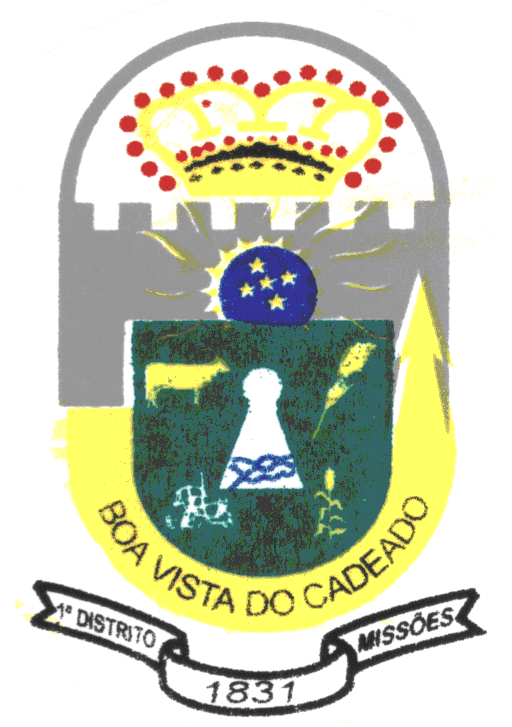 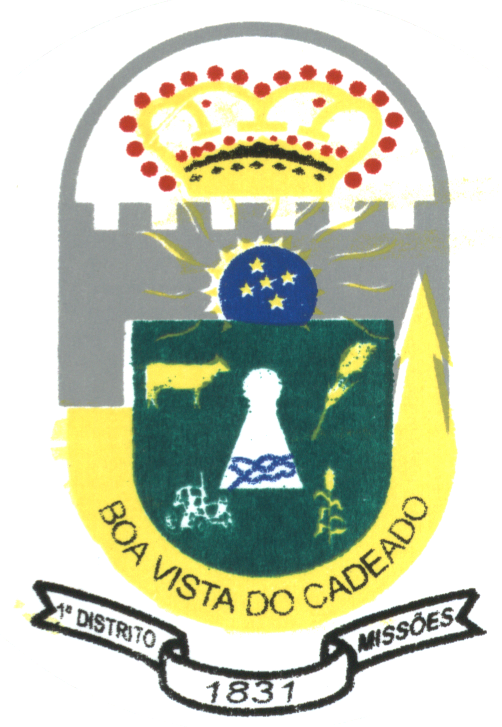 Criação: Lei nº 10.739, de 16/04/1996 – DOE nº 73, de 17/04/1996.Av. Cinco Irmãos nº. 1.200 – CEP: 98118-000Fone (Fax): 00 xx 55 643 1074CNPJ: 04.216.132/0001-06Prova de Seleção de Visitador Domiciliar de Saúde Microárea 1GabaritoABCD1x2x3x4x5x6x7x8x9x10x11x12x13x14x15x16x17x18x19x20x